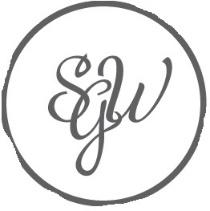                      Stable Gate Winery Seasonal Tasting MenuTASTING OPTIONS: Your Choice of 3 Wines, or entire selection (8-12 tastes)…………………….. $10   /   $20ESTATE WINES: Glass or Bottle ……………………………………..………………………………………………………… $12  /  $36MIMOSA/CARAFE/BOTTOMLESS MIMOSA ……………………………………………………………….……. $8   /   $24  /  $34HV KIR ROYALE: spakling wine/ HIBISCUIS MEAD LACED WITH NY CASSISHARD APPLE CIDERMOSA : NINE PIN CIDER, APPLE CIDER + Spiced rim POMEGRANITE MEADMOSA: PELLEGRINO, ROSEMARY, Sparkling wine/ meadLOCAL BEER: Chatham Brewery IPA, Pilsner, Mango Pfizz………………………...……………………….…... $6     /   $8 ESTATE MEAD: “Artemesia” (Sumac), “Meddyglyn” (Candy Orange), Hibiscus Honey Wine…...$8     /    $20HARD CIDER: Nine Pin Original Can or Seasonal Draft ……...…,,,,,,,,,,,,,,,,,,,,,,,,,,,,,,,,,,,,,,,,,……………….$8     /     $14CRAFT COCKTAILS: Ask about our Herbal Inspired Cocktails 	................................…………...….$12         Sparkling Christmas: Cranberry Juice, Hibiscus Mead, HS Gin, LemonSpiced Toddy: HS Apple Jack, HS Peach Brandy, Honey Syrup, Bitters, Orange Peel (Hot or Cold)Hot Buttered Brandy: Homemade Spiced Butter, HS Pear Brandy, Hot Water + SugarApfelstrudel: Homemade Holiday KRUPNIK (Honey infused HS Vodka w. Spices (Served Hot or Cold)Mulled Wine: House Wine, HV Brandy, Mulling Spices, Orange Juice, Apple Cider soBAR Mocktails: Sober curious?............................................................................................................$6Assorted Shrubs, Botanical Aperitifs, Homemade Seasonal Soda, Ginger Beer, Glass Bottle Cola+ KombuchaCOFFEE + TEA: (See Tea Menu)                      	                    For Holiday Season Open Only By Appointment | www.stablegatewinery.com  @stablegatedharmacollective    | @stablegatefarmkitchencoop   | @stablegatefarmandwinery       